Победитель 2-го тура Первенства России в многодневной гонке среди юношей Некрасов Константин.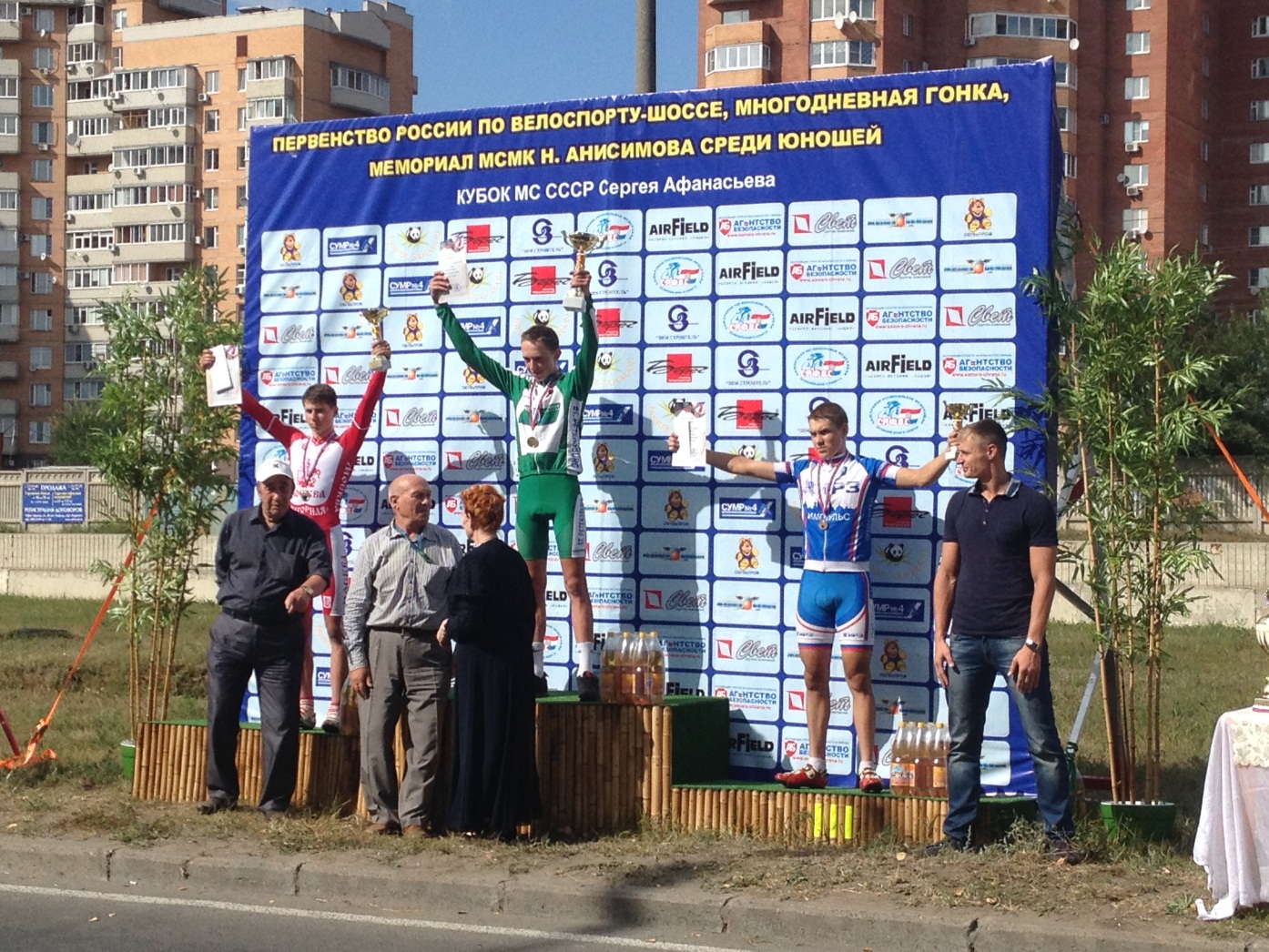 26 августа 2015 г. г. ТольяттиПервенство России в групповой гонке мэдисон на треке. Момент смены в исполнении Грунин А. – Николаев А.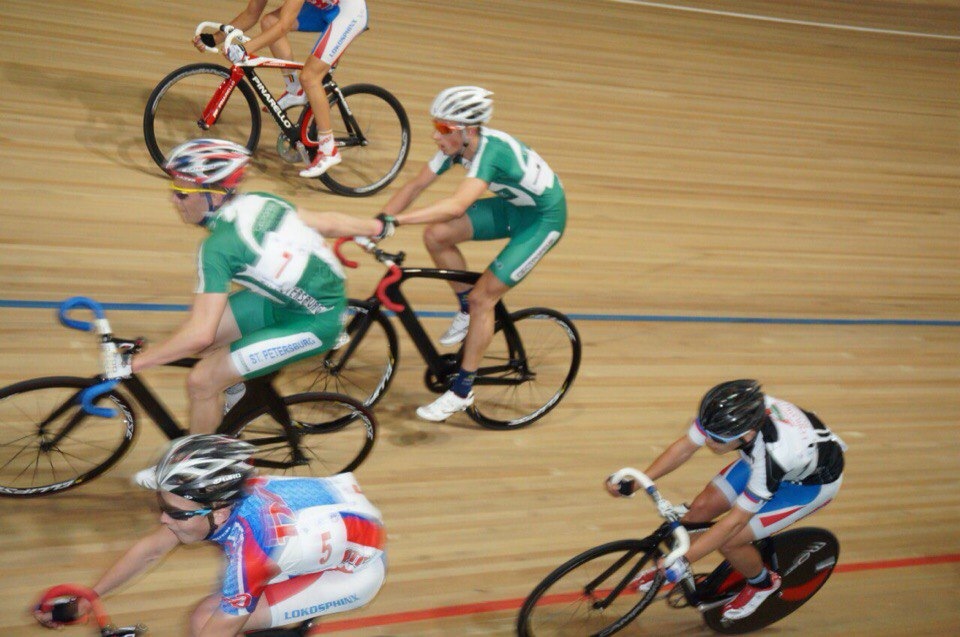 14 июня 2015 г. г. Санкт Петербург